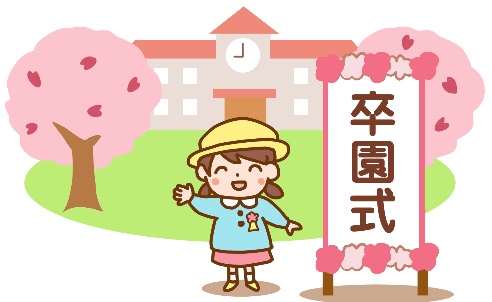 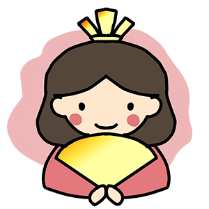 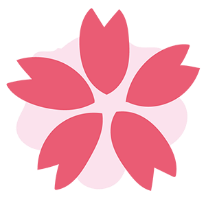 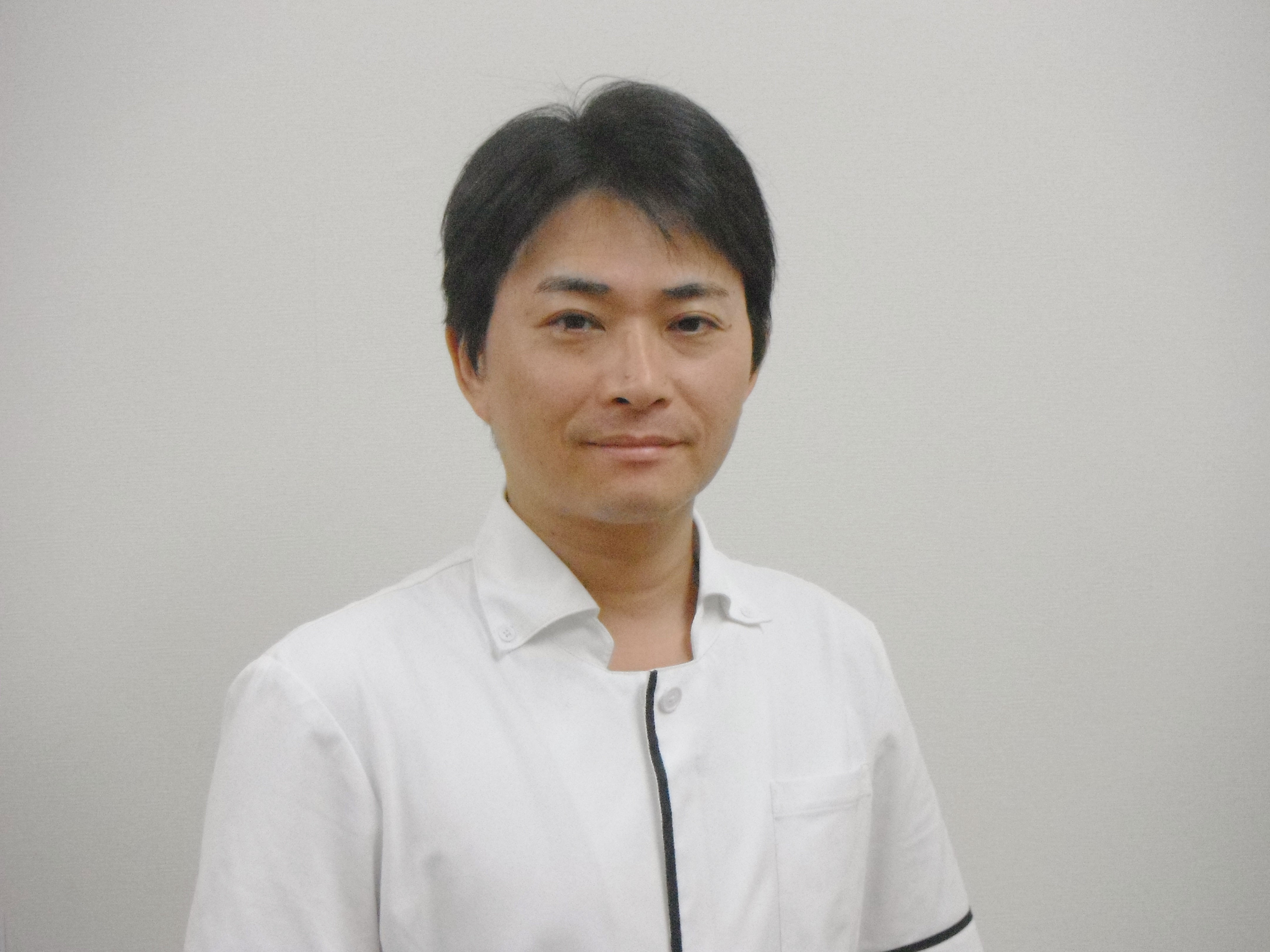 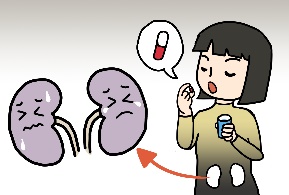 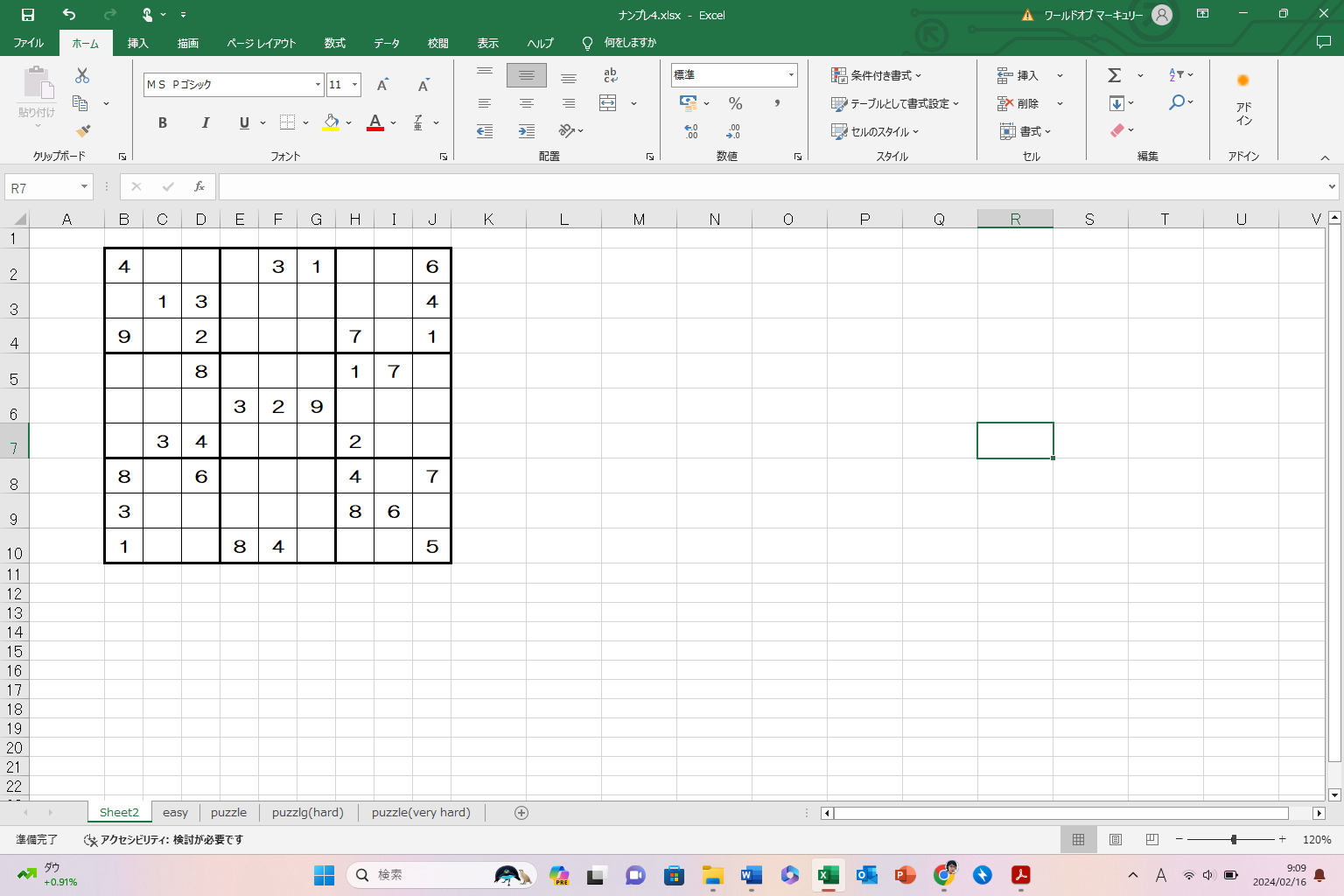 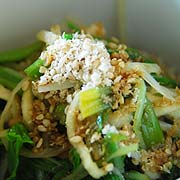 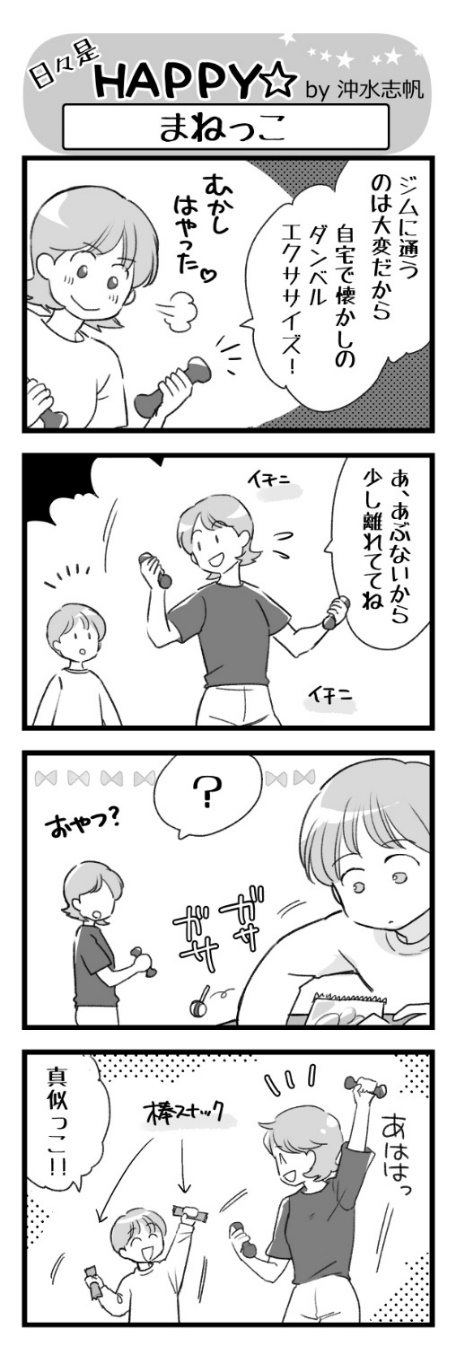 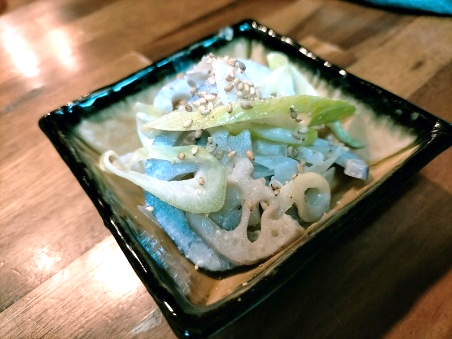 超高齢社会となったニッポン。思い描く理想の老後もそれぞれあると思いますが、認知症はできたら予防に努めたいとどなたも願っているでしょう・・☆　脳トレに関する衝撃の事実！認知症予防と言えば、どんなことを思い浮かべますか？多くの人は「脳トレ」と答えるのではないでしょうか？そこで脳トレについて調べてみたら、衝撃的な記事を発見しました。それは「脳トレは認知症予防にならない」という内容のもの。ゲームとして楽しむ分には自由ですが、認知症予防としては役立っていないという海外の研究が発表されたというのです。まさかのまさか！ですよね。☆　都会と田舎の認知症事情では、認知症予防には何をするのが効果的なのでしょうか。とある著名な精神科医は「北関東の漁港町」と「都心の高級住宅エリア」の２拠点で働いていたときに、前者に住む高齢者の方が認知症の進みが遅いことに気づいたそうです。この差の理由として、高齢者に認知症の傾向がみられた際、都心では家族が家の中に閉じ込めてしまうことが多かったのに対し、田舎では自由に行動させ、徘徊など困ったことがあったら周りが手助けをしていた、その風潮の違いにあるのではないかと推測しています。認知の具合に限らず「老い」を感じ始めたときでも生活を変えない、人とコミュニケーションをとることを、家族含め本人が恥ずかしがらないということが大事なのかもしれません。☆　人とのかかわりが最善の予防法人間が最も多くの情報を受け取り、脳で処理する行動は「会話」です。会話によって脳は刺激され、老いや認知症の進行を遅らせることができます。コミュニティに属したり、たまに遠方の親戚と長電話をしたり。そんな何気ない「人とのかかわり」が脳を活性化させています。老いていく自分を恥ずかしがらずに、今までと変わりなく外に出ていく。それが心身のためにも脳のためにも、最も大切なのかもしれませんね。